ЧЕРКАСЬК                 ІСЬКА РАДА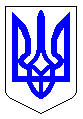 м. ЧеркасиМІСЬКИЙ ГОЛОВАРОЗПОРЯДЖЕННЯВід 02.04.2018 № 151-рПро утворення робочої групиз напрацювання пропозицій для створення офіційного веб-порталуЧеркаської міської ради Відповідно до статті 42 Закону України «Про місцеве самоврядування              в Україні», з метою підвищення рівня прозорості й публічності влади м. Черкаси шляхом впровадження та використання сучасних інформаційних технологій, для полегшення доступу громадян до суспільно-важливої інформації, розпорядником якої є Черкаська міська рада та її виконавчі органи, розглянувши пропозиції департаменту організаційного забезпечення:1. Утворити робочу групу з напрацювання пропозицій для створення нового офіційного веб-порталу Черкаської міської ради та затвердити             її в такому персональному складі:2. Робочій групі в строк до 01.06.2018 розробити та надати свої пропозиції для формування технічного завдання.3. Контроль за виконанням розпорядження залишаю за собою.Міський голова                                                                              А.В. Бондаренко ВолошинІгор Володимирович–заступник міського голови з питань діяльності виконавчих органів ради, голова робочої групи;КрапиваЮлія Борисівна–заступник директора департаменту – прес-секретар міського голови департаменту організаційного забезпечення, секретар робочої групи;БотнарЮрій Андрійович–заступник міського голови з питань діяльності виконавчих органів ради;НищикЯрослав Володимирович–секретар Черкаської міської ради;МаліщукЛілія Миколаївна–директор департаменту організаційного забезпечення;БутенкоІгор Сергійович–головний спеціаліст – системний адміністратор господарського відділу департаменту організаційного забезпечення;ПустовгарМарина Анатоліївна–головний спеціаліст відділу організаційної роботи та інформаційного забезпечення департаменту організаційного забезпечення;ШабановВолодимир Іванович–в.п. директора департаменту управління справами та юридичного забезпечення;СавінАртур Олександрович–директор департаменту архітектури та містобудування;ТанюкСергій Олександрович–заступник директора департаменту житлово-комунального комплексу;ВороновСергій Павлович–директор департаменту освіти та гуманітарної політики;СтадникОлег Михайлович–директор департаменту охорони здоров’я та медичних послуг;УдодІрина Іванівна–директор департаменту економіки та розвитку;ДжуганНаталія Володимирівна–директор департаменту фінансової політики;ГудзенкоОлег Іванович–директор департаменту соціальної політики;ШишлюкСвітлана Олександрівна–начальник служби у справах дітей;КурчВікторія Миколаївна–начальник відділу з питань роботи ради;Маліщук Сергій Дмитрович–заступник начальника відділу «Оперативна служба»; Косяк Віталій Петрович– начальник управління інспектування.